Διαδικτυακό Διήμερο γιά τήν Ἁγία καί Μεγάλη Σύνοδο τῆς Ὀρθοδόξου Ἐκκλησίας 25 – 26 Ἰουνίου 2021*«Ἀκούοντας τόν λόγον τῆς Ἁγίας καί Μεγάλης Συνόδου τῆς Ὀρθοδοξίας σήμερον»Μέ τή συμμετοχή τοῦ Ἐργαστηρίου «Ἐκκλησία καί Πολιτισμός» τοῦ Τμήματος Θεολογίας τῆς Θεολογικῆς Σχολῆς τοῦ ΕΚΠΑΠΡΟΓΡΑΜΜΑ ΔΙΗΜΕΡΟΥΧαιρετισμός τῆς Αὐτοῦ Θειοτάτης Παναγιότητος τοῦ Οἰκουμενικοῦ Πατριάρχου κ.κ. Βαρθολομαίου Α΄. *Χαιρετισμός τῆς Ὑπουργοῦ Παιδείας καί Θρησκευμάτων κας Νίκης ΚεραμέωςΧαιρετισμοί: Σεβασμιώτατος Μητροπολίτης Κισάμου καί Σελίνου   κ. Ἀμφιλόχιος, Πρόεδρος ΟΑΚ. Ἰωάννης Μαλανδράκης, Δήμαρχος Πλατανιᾶ. Ἰωάννης Ἀμανατίδης, πρώην Ὑφυπουργός Ἐξωτερικῶν, Βουλευτής Α΄ Θεσσαλονίκης. Γεώργιος Καλαντζῆς, Γενικός Γραμματέας Θρησκευμάτων. Σταῦρος Ἀρναουτάκης, Περιφερειάρχης Κρήτης.Α΄ Συνεδρία: Σύνοδος καί Θεολογία«Ἱστορική πορεία τῆς Ἁγίας καί Μεγάλης Συνόδου. Συμφωνηθέντα καί Ἐγκριθέντα κείμενα».Σεβασμιώτατος Μητροπολίτης Ἀρκαλοχωρίου, Καστελλίου καί Βιάννου κ. Ἀνδρέας, Καθηγητής Τμήματος Κοινωνικῆς Θεολογίας καί Χριστιανικοῦ Πολιτισμοῦ  Ἀριστοτελείου Πανεπιστημίου Θεσσαλονίκης.«Οἱ ἀποφάσεις τῆς Ἁγίας καί Μεγάλης Συνόδου τῆς Ὀρθοδόξου Ἐκκλησίας πρόσκληση γιά τό μέλλον τῶν θεολογικῶν σπουδῶν».Σεβασμιώτατος Μητροπολίτης Μεσσηνίας κ. Χρυσόστομος, Καθηγητής Τμήματος Θεολογίας Θεολογικῆς Σχολῆς Ἐθνικοῦ καί Καποδιστριακοῦ Πανεπιστημίου Ἀθηνῶν.«Ποιές δυνατότητες ἀνοίγονται γιά μία οἰκουμενική πρόσληψη τῆς Ἁγίας καί Μεγάλης Συνόδου; Τό παράδειγμα ἀπό τό γερμανόφωνο χῶρο». Ἀθανάσιος Βλέτσης, Καθηγητής Συστημικῆς Θεολογίας τοῦ Τμήματος Ὀρθόδοξης Θεολογίας τοῦ Ludwig Maximilian Πανεπιστημίου τοῦ Μονάχου.*Β΄ Συνεδρία: Σύνοδος καί Κόσμος«Ἡ Σύνοδος μετά τή Σύνοδο»: Κρίσεις καί Προοπτική».Θεόδωρος Γιάγκου, Κοσμήτορας Θεολογικῆς Σχολῆς Ἀριστοτελείου Πανεπιστημίου Θεσσαλονίκης.«Ἀποτυπώσεις τῆς Ἁγίας καί Μεγάλης Συνόδου στό ἐκκλησιαστικό σῶμα».Νίκη Παπαγεωργίου, Καθηγήτρια τῆς Κοινωνιολογίας τῆς Θρησκείας καί τῆς Ἠθικῆς στό Τμῆμα Θεολογίας Ἀριστοτελείου Πανεπιστημίου Θεσσαλονίκης.Γ΄ Συνεδρία: Ἡ ποιμαντική τῶν κειμένων τῆς Συνόδου«Ἀναζητῶντας στά κείμενα τῆς Συνόδου, ἀπαντήσεις στίς ποιμαντικές προκλήσεις τῆς ἀφρικανικῆς συνάφειας».Σεβασμιώτατος Μητροπολίτης Νιγηρίας κ. Ἀλέξανδρος.«Τό κείμενο τῆς Συνόδου γιά τό Μυστήριο τοῦ Γάμου καί ἡ ποιμαντική πρόκληση τῶν μεικτῶν γάμων».π. Χρῆστος Φιλιώτης, Ἀναπληρωτής Καθηγητής Τμήματος Ποιμαντικῆς καί Κοινωνικῆς Θεολογίας Ἀριστοτελείου Πανεπιστημίου Θεσσαλονίκης.*ΣΤΡΟΓΓΥΛΗ ΤΡΑΠΕΖΑὭρα 18:00Θέμα: «Ἡ Ἁγία καί Μεγάλη Σύνοδος τῆς Ὀρθοδόξου Ἐκκλησίας καί τό Μάθημα τῶν Θρησκευτικῶν»Παρέμβαση ἀπό τόν Ἀρχιμανδρίτη Ἀρίσταρχο Γκρέκα, Ἐπίκουρο Καθηγητή στό Τμῆμα Θεολογίας τοῦ ΕΚΠΑ καί Διευθυντή τοῦ Ἐργαστηρίου  «’Εκκλησία καί Πολιτισμός. Ἡ πατερική σκέψη γιά τή σχέση ἐκκλησιαστικῆς παράδοσης καί πολιτιστικῶν προκλήσεων ὡς παραγόντων εἰρηνικῆς συνύπαρξης καί συνοχῆς» τοῦ ἴδιου Τμήματος.Συντονίζει ὁ Γεώργιος Στριλιγκᾶς, Συντονιστής Ἐκπαιδευτικοῦ Ἔργου Θεολόγων  στό Περιφερειακό Κέντρο Ἐκπαιδευτικοῦ Σχεδιασμοῦ ΚρήτηςΣυμμετέχουν οἱ Ἐκπαιδευτικοί - Θεολόγοι: «Ἁγία καί Μεγάλη Σύνοδος τῆς Ὀρθοδοξίας καί Ἐκπαίδευση. Τά κείμενα καί οἱ ἀποφάσεις στά Προγράμματα Σπουδῶν τοῦ Μαθήματος τῶν Θρησκευτικῶν Γυμνασίου», Ἀρσένιος Ἀρσενάκης, ΜΔΕ Θεολογίας, Ἐκπαιδευτικός Δευτεροβάθμιας Ἐκπαίδευσης, Πειραματικό Γυμνάσιο Ρεθύμνου Πανεπιστημίου Κρήτης.«Τά κείμενα τῆς Ἁγίας καί Μεγάλης Συνόδου ὡς εὐκαιρίες προβληματισμοῦ στό μάθημα τῶν Θρησκευτικῶν»,Δημήτριος Χοϊλοῦς, Δρ Θεολογίας – Ἐκπαιδευτικός Δευτεροβάθμιας Ἐκπαίδευσης, 2ο Γυμνάσιο Ἱεράπετρας.«Ἡ Ἁγία καί Μεγάλη Σύνοδος στό σύγχρονο σχολικό περιβάλλον», Γεώργιος Μέμος, Ἐκπαιδευτικός Δευτεροβάθμιας Ἐκπαίδευσης, 2ο Γυμνάσιο Ἐλευθερίου Βενιζέλου Χανίων.Σημείωση: Ἡ παραπάνω Διαδικτυακή Διημερίδα θά μεταδοθεῖ ἀπό τό κανάλι τοῦ Ἱδρύματος στό YouTube. Τό μόνο πού ἀπαιτεῖται εἶναι ἡ σύνδεση μέσῳ τοῦ συνδέσμου: https://bit.ly/2J7COjq, ἐπιλέγοντας τή συγκεκριμένη ἐκδήλωση, πού θά ἔχει τή σήμανση “LIVE” (Ζωντανή Μετάδοση). Ἐπίσης, ἡ ἐκδήλωση θά μεταδοθεῖ ζωντανά καί ἀπό τό WEB-TV Μαρτυρία τῆς Ἱερᾶς Μητροπόλεως Κυδωνίας καί Ἀποκορώνου.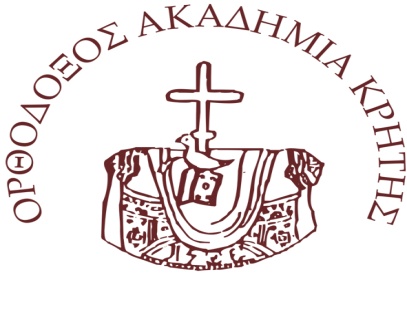 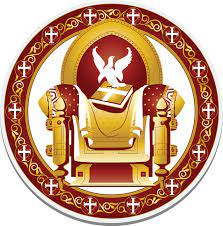 Παρασκευή, 25 Ἰουνίου 2021Ὥρα 11:00 π.μ.Κεντρική Ὁμιλία «Ἡ Ἁγία καί Μεγάλη Σύνοδος τῆς Ὀρθοδόξου Ἐκκλησίας. Σκέψεις μέ ἀφορμή τή συμπλήρωση πέντε ἐτῶν ἀπό τή σύγκλησή της».Σεβασμιώτατος Ἀρχιεπίσκοπος Ἀμερικῆς κ. Ἐλπιδοφόρος, Καθηγητής Τμήματος Κοινωνικῆς Θεολογίας καί Χριστιανικοῦ Πολιτισμοῦ  Ἀριστοτελείου Πανεπιστημίου Θεσσαλονίκης.Σάββατο, 26 Ἰουνίου 2021Ὥρα 11:00 π.μ.